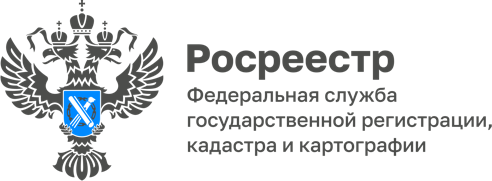 14.06.2022 «Открытый диалог» с дачниками и садоводамиРосреестром в режиме видеоконференцсвязи 7 июня 2022 года был проведен «открытый диалог» по актуальным вопросам с представителями садоводческих, огороднических и дачных некоммерческих объединений под председательством руководителя ведомства О.А. Скуфинского. Наряду со специалистами центрального аппарата Росреестра и его территориальных органов, в указанном мероприятии приняли участие представители региональных садоводческих, огороднических и дачных некоммерческих объединений, а также члены общественных советов при Управлениях Росреестра по субъектам Российской Федерации. «В рамках данного мероприятия были рассмотрены состоявшиеся и планируемые изменения законодательства в сфере коллективного садоводства и огородничества, вопросы, касающиеся проведения комплексных кадастровых работ, проблемы уточнения границ земельных участков общего пользования садовых некоммерческих товариществ и иные вопросы», - отметила Елена Золоткова, руководитель Управления Росреестра по Томской области.Представители региональных садоводческих, огороднических и дачных некоммерческих объединений отметили, что получили немало полезной и нужной информации, которая будет использована в дальнейшей работе.Начальник отдела регистрации земельных участковУправления Росреестра по Томской областиАнастасия Юркевич